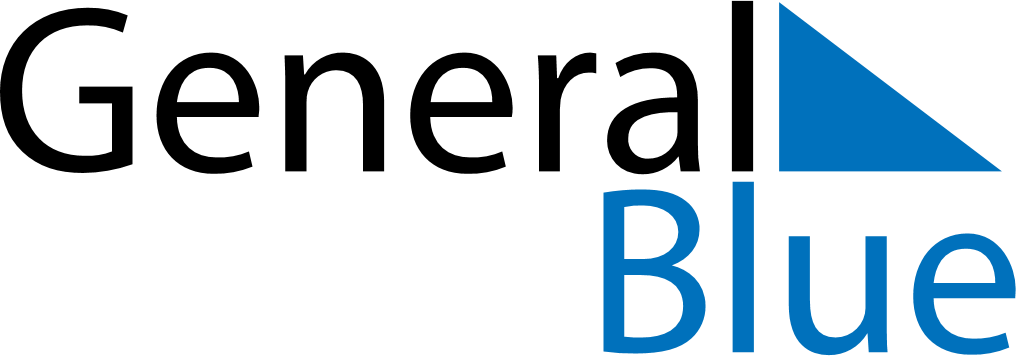 January 1923January 1923January 1923January 1923January 1923SundayMondayTuesdayWednesdayThursdayFridaySaturday12345678910111213141516171819202122232425262728293031